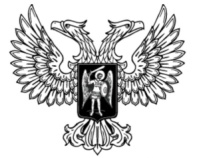 ДонецкАЯ НароднАЯ РеспубликАЗАКОНО СИСТЕМЕ ГОСУДАРСТВЕННОЙ СЛУЖБЫ 
ДОНЕЦКОЙ НАРОДНОЙ РЕСПУБЛИКИПринят Постановлением Народного Совета 3 апреля 2015 года(С изменениями, внесенными Законами от 30.04.2016 № 127-IНС,от 12.03.2020 № 108-IIНС,от 11.09.2020 № 187-IIНС,от 24.09.2020 № 202-IIНС,от 20.11.2020 № 216-IIНС,от 04.06.2021 № 288-IIHC)Настоящим Законом в соответствии с Конституцией Донецкой Народной Республики определяются правовые и организационные основы системы государственной службы Донецкой Народной Республики, в том числе системы управления государственной службой Донецкой Народной Республики.Глава 1. Общие положенияСтатья 1. Государственная служба Донецкой Народной Республики1. Государственная служба Донецкой Народной Республики (далее – государственная служба) – профессиональная служебная деятельность граждан Донецкой Народной Республики (далее – граждане) по обеспечению исполнения полномочий:- Донецкой Народной Республики;- органов государственной власти Донецкой Народной Республики 
(далее – государственные органы);- лиц, замещающих должности, устанавливаемые Конституцией Донецкой Народной Республики, законами Донецкой Народной Республики для непосредственного исполнения полномочий государственных органов (далее – лица, замещающие государственные должности Донецкой Народной Республики).2. Деятельность лиц, замещающих государственные должности Донецкой Народной Республики, настоящим Законом не регулируется.Статья 2. Система государственной службы1. Система государственной службы включает в себя:- государственную гражданскую службу;- военную службу;- государственную службу иных видов.(Часть 1 статьи 2 с изменениями, внесенными в соответствии с Законом от 30.04.2016 № 127-IНС, изложена в новой редакции в соответствии с Законом от 24.09.2020 № 202-IIНС )2. Государственная гражданская служба, военная служба и государственная служба иных видов, которые устанавливаются законами Донецкой Народной Республики, являются видами государственной службы.(Часть 2 статьи 2 изложена в новой редакции в соответствии с Законом от 24.09.2020 № 202-IIНС)Статья 3. Основные принципы построения и функционирования системы государственной службы1. Основными принципами построения и функционирования системы государственной службы являются:- единство системы государственной службы и соблюдение конституционного разграничения предметов ведения и полномочий между органами государственной власти;- законность;- приоритет прав и свобод человека и гражданина, их непосредственное действие, обязательность их признания, соблюдения и защиты;- равный доступ граждан к государственной службе;- единство правовых и организационных основ государственной службы, предполагающее законодательное закрепление единого подхода к организации государственной службы;- взаимосвязь государственной службы и муниципальной службы;- открытость государственной службы и ее доступность общественному контролю, объективное информирование общества о деятельности государственных служащих;- профессионализм и компетентность государственных служащих;- защита государственных служащих от неправомерного вмешательства в их профессиональную служебную деятельность как государственных органов и должностных лиц, так и физических и юридических лиц.2. Реализация принципов построения и функционирования системы государственной службы обеспечивается законами о видах государственной службы. Указанными законами могут быть предусмотрены также другие принципы построения и функционирования видов государственной службы, учитывающие их особенности.Статья 4. Государственная службаГосударственная служба – профессиональная служебная деятельность граждан по обеспечению исполнения полномочий Донецкой Народной Республики, а также полномочий государственных органов и лиц, замещающих государственные должности Донецкой Народной Республики.Статья 5. Государственная гражданская службаГосударственная гражданская служба – вид государственной службы, представляющей собой профессиональную служебную деятельность граждан на должностях государственной гражданской службы по обеспечению исполнения полномочий государственных органов и лиц, замещающих государственные должности Донецкой Народной Республики.Статья 6. Военная службаВоенная служба – вид государственной службы, представляющей собой профессиональную служебную деятельность граждан на воинских должностях или не на воинских должностях в случаях и на условиях, предусмотренных законами и (или) нормативными правовыми актами Главы Донецкой Народной Республики, в Вооруженных Силах Донецкой Народной Республики, других воинских формированиях и органах, специальных формированиях, осуществляющих функции по обеспечению обороны и безопасности государства. Таким гражданам присваиваются воинские звания.(Статья 6 с изменениями, внесенными в соответствии с Законом от 20.11.2020 № 216-IIНС)(Статья 7 утратила силу в соответствии с Законом от 24.09.2020 № 202-IIНС)(Статья 7-1 введена Законом от 30.04.2016 № 127-IНС, утратила силу в соответствии с Законом от 24.09.2020 № 202-IIНС)Статья 8. Должности государственной службы1. Должности государственной службы учреждаются законом или иным нормативным правовым актом Донецкой Народной Республики.2. Должности государственной службы подразделяются на:- должности государственной гражданской службы;- воинские должности;- должности государственной службы иных видов.(Абзац четвертый части 2 статьи 8 изложен в новой редакции в соответствии с Законом от 24.09.2020 № 202-IIНС)(Абзац пятый части 2 статьи 8 утратил силу в соответствии с Законом от 24.09.2020 № 202-IIНС)(Пункт 2 статьи 8 с изменениями, внесенными в соответствии с Законом от 30.04.2016 № 127-IНС)3. В государственном органе могут быть учреждены должности государственной службы различных видов.4. Должности государственной службы распределяются по группам и (или) категориям в соответствии с законами о видах государственной службы.(Абзац второй части 4 статьи 8 утратил силу в соответствии с Законом от 24.09.2020 № 202-IIНС)(Пункт 4 статьи 8 с изменениями, внесенными в соответствии с Законом от 30.04.2016 № 127-IНС)5. Квалификационные требования к лицам для замещения должностей государственной службы устанавливаются законами и иными нормативными правовыми актами Донецкой Народной Республики.6. В государственном органе могут быть предусмотрены должности, не являющиеся должностями государственной службы. Трудовая деятельность работников, замещающих такие должности, регулируется законодательством Донецкой Народной Республики о труде.Статья 9 Реестры должностей государственной службы1. Реестр должностей государственной службы образуют:- перечни должностей государственной гражданской службы;- перечни типовых воинских должностей;- перечни типовых должностей государственной службы иных видов.(Абзац четвертый части 1 статьи 9 изложен в новой редакции в соответствии с Законом от 24.09.2020 № 202-IIНС)(Абзац пятый части 1 статьи 9 изложен в новой редакции в соответствии с Законом от 24.09.2020 № 202-IIНС)(Пункт 1 статьи 9 с изменениями, внесенными в соответствии с Законом от 30.04.2016 № 127-IНС)2. Перечни, указанные в пункте 1 настоящей статьи, утверждаются Главой Донецкой Народной Республики.Статья 10. Государственные служащие1. Государственный служащий – гражданин, осуществляющий профессиональную служебную деятельность на должности государственной службы и получающий денежное содержание (вознаграждение, довольствие) за счет средств Республиканского бюджета Донецкой Народной Республики. (Часть 1 статьи 10 с изменениями, внесенными в соответствии с Законом от 04.06.2021 № 288-IIНС)2. Нанимателем государственного служащего является Донецкая Народная Республика. 3. Правовое положение (статус) государственного служащего, в том числе ограничения, обязательства, правила служебного поведения, ответственность, а также порядок разрешения конфликта интересов и служебных споров устанавливается соответствующим законом о виде государственной службы.Глава 2. Общие условия государственной службыСтатья 11. Формирование кадрового состава государственной службы1. Формирование кадрового состава государственной службы обеспечивается:- созданием государственного кадрового резерва, кадрового резерва в государственном органе, а также эффективным использованием указанных кадровых резервов;- развитием профессиональных качеств государственных служащих;- оценкой результатов профессиональной служебной деятельности государственных служащих в ходе проведения аттестации или сдачи квалификационного экзамена;- созданием возможностей для должностного (служебного) роста государственных служащих;- использованием современных кадровых технологий;- применением образовательных программ, государственных образовательных стандартов;- ротацией государственных служащих.2. Законами о видах государственной службы и иными нормативными правовыми актами Донецкой Народной Республики устанавливаются порядок поступления на государственную службу и замещения вакантных должностей государственной службы на конкурсной основе, условия формирования конкурсных комиссий, правила опубликования информации о конкурсах в средствах массовой информации, а также предусматривается другой порядок поступления на государственную службу и замещения вакантных должностей государственной службы.3. Подготовка граждан для прохождения государственной службы осуществляется в формах, установленных законами и иными нормативными правовыми актами Донецкой Народной Республики.4. Дополнительное профессиональное образование государственных служащих осуществляются в соответствии с законами и иными нормативными правовыми актами Донецкой Народной Республики.5. Законами о видах государственной службы могут быть установлены особенности ротации государственных служащих, учитывающие специфику прохождения государственной службы соответствующего вида.Статья 12. Поступление на государственную службу, ее прохождение и прекращение1. На государственную службу по контракту вправе поступать дееспособные лица, достигшие 18 летнего или иного возраста, установленного законом о виде государственной службы для прохождения государственной службы данного вида, владеющие государственным языком Донецкой Народной Республики, знающие основные положения закона о виде государственной службы. Кроме того, законами или иными нормативными правовыми актами Донецкой Народной Республики могут быть установлены дополнительные требования или исключения, в соответствии с которыми может осуществляться поступление на государственную службу по контракту.(Часть 1 статьи 12 с изменениями, внесенными в соответствии с Законом от 11.09.2020 № 187-IIНС, изложена в новой редакции в соответствии с Законом от 04.06.2021 № 288-IIНС)2. Условия контрактов, порядок их заключения, а также основания и порядок прекращения их действия устанавливаются в соответствии с законом о виде государственной службы.3. В соответствии с законом о виде государственной службы контракт может заключаться с гражданином:- на неопределенный срок;- на определенный срок;- на срок обучения в профессиональной образовательной организации (учреждении) или образовательной организации (учреждении) высшего образования и на определенный срок государственной службы после его окончания.4. Законом о виде государственной службы определяется предельный возраст пребывания на государственной службе данного вида.5. Прохождение государственной службы включает в себя назначение на должность, присвоение классного чина, дипломатического ранга, воинского и специального звания, аттестацию или квалификационный экзамен, а также другие обстоятельства (события) в соответствии с настоящим Законом, законами о видах государственной службы и иными нормативными правовыми актами Донецкой Народной Республики.6. Основания прекращения государственной службы, в том числе основания увольнения в запас или в отставку государственного служащего, устанавливаются законами о видах государственной службы. Статья 13. Классные чины, дипломатические ранги, воинские и специальные звания1. В соответствии с законами о видах государственной службы, гражданам, проходящим государственную службу, присваиваются классные чины, дипломатические ранги, воинские и специальные звания.2. Общими условиями присвоения, сохранения классных чинов, дипломатических рангов, воинских и специальных званий являются:- последовательное присвоение классного чина, дипломатического ранга, воинского и специального звания по прошествии установленного времени пребывания в определенном классном чине, дипломатическом ранге, воинском и специальном звании после их присвоения впервые;- присвоение классного чина, дипломатического ранга, воинского и специального звания государственному служащему в соответствии с замещаемой должностью государственной службы;- досрочное присвоение в качестве меры поощрения классного чина, дипломатического ранга, воинского и специального звания либо присвоение классного чина, дипломатического ранга, воинского и специального звания на одну ступень выше классного чина, дипломатического ранга, воинского и специального звания, предусмотренных для замещаемой должности государственной службы, в соответствии с законами о видах государственной службы;- сохранение присвоенного классного чина, дипломатического ранга, воинского и специального звания при освобождении от замещаемой должности государственной службы или увольнении с государственной службы.Лишение присвоенного классного чина, дипломатического ранга, воинского и специального звания возможно исключительно по решению суда.3. При переводе государственного служащего с государственной службы одного вида на государственную службу другого вида, ранее присвоенный классный чин, дипломатический ранг, воинское и специальное звание, а также период пребывания в соответствующем классном чине, дипломатическом ранге, воинском и специальном звании учитывается при присвоении классного чина, дипломатического ранга, воинского и специального звания по новому виду государственной службы в соответствии с законами о видах государственной службы и иными нормативными правовыми актами Донецкой Народной Республики.4. Соотношение классных чинов, дипломатических рангов, воинских и специальных званий устанавливается указом Главы Донецкой Народной Республики.5. (Часть 5 статьи 13 утратила силу в соответствии с Законом от 04.06.2021 № 288-IIНС)Статья 14. Стаж (общая продолжительность) государственной службы. Персональные данные государственных служащих1. Стаж (общая продолжительность) государственной службы определяется в соответствии с законами о видах государственной службы, о государственном пенсионном обеспечении лиц, проходивших государственную службу в Донецкой Народной Республике.2. В стаж (общую продолжительность) государственной службы одного вида в соответствии с законами о видах государственной службы, о государственном пенсионном обеспечении граждан, проходивших государственную службу в Донецкой Народной Республике, включаются продолжительность государственной службы других видов, а также периоды замещения государственных должностей Донецкой Народной Республики, выборных муниципальных должностей, замещаемых на постоянной основе, и муниципальных должностей муниципальной службы.3. Персональные данные государственных служащих, сведения об их профессиональной служебной деятельности и о стаже (об общей продолжительности) государственной службы вносятся в личные дела и документы учета государственных служащих. Ведение и хранение указанных дел и документов осуществляются в соответствии с законами и иными нормативными правовыми актами Донецкой Народной Республики.4. Форма и порядок ведения, учета и хранения документов, подтверждающих профессиональную служебную деятельность государственных служащих, устанавливаются законами и иными нормативными правовыми актами Донецкой Народной Республики.5. Персональные данные, внесенные в личные дела и документы учета государственных служащих, являются информацией, доступ к которой ограничен в соответствии с законами. В отношении указанных персональных данных устанавливается обязанность соблюдать их конфиденциальность и обеспечивать их безопасность при обработке. В случаях, установленных законами и иными нормативными правовыми актами Донецкой Народной Республики, указанные персональные данные относятся к сведениям, составляющим государственную тайну.Статья 15. Реестры государственных служащих1. В государственных органах ведутся, в том числе на электронных носителях, реестры государственных служащих, которые формируются на основе персональных данных государственных служащих.2. Сведения, внесенные в реестр государственных служащих в государственном органе, в случаях, установленных законами и иными нормативными правовыми актами Донецкой Народной Республики, относятся к сведениям, составляющим государственную тайну, а в иных случаях к сведениям конфиденциального характера.Глава 3. Система управления государственной службойСтатья 16. Управление государственной службойСистема управления государственной службой создается на Республиканском уровне в целях координации деятельности государственных органов при решении вопросов поступления на государственную службу, формирования кадрового резерва, прохождения и прекращения государственной службы, использования кадрового резерва для замещения должностей государственной службы, профессионального образования и дополнительного профессионального образования государственных служащих, проведения ротации государственных служащих, а также в целях осуществления вневедомственного контроля за соблюдением в государственных органах законов и иных нормативных правовых актов Донецкой Народной Республики.Статья 17. Кадровый резерв для замещения должностей государственной службыДля замещения должностей государственной службы создаются государственный кадровый резерв и кадровый резерв в государственном органе.Статья 18. Финансирование государственной службы и программы ее реформирования и развития1. Финансирование государственной службы осуществляется за счет средств Республиканского бюджета Донецкой Народной Республики в порядке, установленном законами и иными нормативными правовыми актами Донецкой Народной Республики.(Часть 1 статьи 18 с изменениями, внесенными в соответствии с Законом от 04.06.2021 № 288-IIНС)2. Совершенствование системы государственной службы осуществляется путем реализации государственных и целевых программ реформирования и развития государственной службы.Статья 19. Прохождение военной службы по контракту иностранными гражданами в Донецкой Народной РеспубликеВ Донецкой Народной Республике соответствии с законодательством предусматривается возможность поступления иностранных граждан на военную службу по контракту и прохождение ими военной службы.На вышеуказанных граждан распространяются положения настоящего Закона, определяющие правовые основы государственной службы в Донецкой Народной Республике.Глава 4. Вступление в силу настоящего Закона Статья 20. Вступление в силу настоящего Закона1. Настоящий Закон вступает в силу со дня его официального опубликования.(Абзац второй части 1 статьи 20 утратил силу в соответствии с Законом от 24.09.2020 № 202-IIНС)(Абзац третий части 1 статьи 20 утратил силу в соответствии с Законом от 24.09.2020 № 202-IIНС)(Пункт 1 статьи 20 с изменениями, внесенными в соответствии с Законом от 30.04.2016 № 127-IНС)2. До вступления в силу законов Донецкой Народной Республики о видах государственной службы, определяющих правовой статус лиц, 
замещающих должности государственной службы в таможенных органах, в отношении лиц, назначенных на должности в органах доходов 
и сборов Донецкой Народной Республики, по которым предусмотрено присвоение рангов и специальных званий налоговой и таможенной 
службы, действуют постановления Правительства Донецкой 
Народной Республики, содержащие нормы, регулирующие 
отношения, связанные с поступлением на службу в органы доходов 
и сборов Донецкой Народной Республики, ее прохождением и 
прекращением.(Часть 2 статьи 20 введена Законом от 24.09.2020 № 202-IIНС)Глава 5. Заключительные и переходные положения1. До принятия законодательства, регулирующего приобретение и лишение гражданства Донецкой Народной Республики, в понимании настоящего Закона гражданами Донецкой Народной Республики являются дееспособные лица, достигшие возраста 18 лет, владеющие государственным языком Донецкой Народной Республики, официально пребывающие на территории Донецкой Народной Республики.(Часть 1 главы 5 с изменениями, внесенными в соответствии с Законом от 11.09.2020 № 187-IIНС)2. Определить, что должности государственных служащих, должностных лиц, служащих военной службы и служащих государственной службы иных видов, присвоенные до вступления в силу настоящего Закона, приравниваются к соответствующим видам (группам) и категориям, установленным настоящим Законом, законами о видах государственной службы и иными нормативными правовыми актами Донецкой Народной Республики.(Часть 2 главы 5 с изменениями, внесенными в соответствии с Законом от 04.06.2021 № 288-IIНС)3. Правительству Донецкой Народной Республики в течение шести месяцев со дня опубликования настоящего Закона:1) привести свои нормативные правовые акты в соответствие с настоящим Законом;2) принять нормативные правовые акты, предусмотренные настоящим Законом;3) обеспечить пересмотр и приведение министерствами и другими центральными органами исполнительной власти их нормативных правовых актов в соответствие с настоящим Законом.(Часть 3 Главы 5 с изменениями, внесенными в соответствии с Законом от 12.03.2020 № 108-IIНС)ГлаваДонецкой Народной Республики		        А.В. Захарченког. Донецк20 апреля 2015 года№ 32-IНС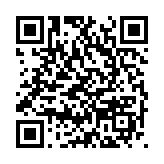 